 «О внесении изменений в план реализации муниципальной программы «Комплексное благоустройство территории поселения» на 2022 годВ соответствии с постановлением Администрации Истоминского сельского поселения от 01.08.2018 № 166 «Об утверждении Порядка разработки, реализации и оценки эффективности муниципальных программ Истоминского сельского поселения», постановлением Администрации Истоминского сельского поселения от 22.10.2018 № 233 «Об утверждении Перечня муниципальных программ Истоминского сельского поселения»,- 	1. Внести изменения в план реализации муниципальной программы Истоминского сельского поселения «Комплексное благоустройство территории поселения» на 2022 год, согласно приложению. 2. Сектору экономики и финансов Администрации Истоминского сельского поселения обеспечить исполнение плана реализации, указанного в пункте 1 настоящего распоряжения.3. Настоящее распоряжение вступает в силу со дня его официального опубликования и распространяется на правоотношения с 31.08.2022 года4. Настоящее распоряжение подлежит размещению на официальном сайте Администрации Истоминского сельского поселения и опубликованию в периодическом печатном издании Истоминского сельского поселения «Вестник».5. Контроль за исполнением настоящего распоряжения возложить на заместителя Главы Администрации Истоминского сельского поселения Аракелян Ирину Сергеевну.Глава Администрации                                                                                                                 Истоминского сельского поселения                                                      Д.А. КудовбаРаспоряжение вносит отдел по имущественными земельным отношениям, ЖКХ, благоустройству,                                                                      архитектуре и предпринимательству                                                                                                                                                                                                Приложение к РаспоряжениюАдминистрации Истоминскогосельского поселенияот 28.11.2022 № 230План реализации муниципальной программы «Комплексное благоустройство территории поселения» на 2022 годГлава АдминистрацииИстоминского сельского поселения                                                                                                                        Д.А. Кудовба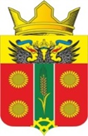 АДМИНИСТРАЦИЯ ИСТОМИНСКОГО СЕЛЬСКОГО ПОСЕЛЕНИЯАКСАЙСКОГО РАЙОНА РОСТОВСКОЙ ОБЛАСТИРАСПОРЯЖЕНИЕ    28.11.2022                            х. Островского                                                  № 230№Наименование подпрограммы, основного мероприятия, контрольного события программыОтветственный исполнитель, соисполнитель, участник программыОжидаемый результат (краткое описание)Плановый срок реализацииОбъем ресурсного обеспечения (тыс. руб.)Объем ресурсного обеспечения (тыс. руб.)Объем ресурсного обеспечения (тыс. руб.)№Наименование подпрограммы, основного мероприятия, контрольного события программыОтветственный исполнитель, соисполнитель, участник программыОжидаемый результат (краткое описание)Плановый срок реализацииВсегоБюджет сельского поселенияВнебюджетные источникиИтого по муниципальной программе «Комплексное благоустройство территории поселения»Администрация Истоминского сельского поселенияХХ3402,73402,70,02.1. Подпрограмма «Развитие и содержание уличного освещения поселения»Начальник отдела имущественных и земельных отношений, ЖКХ, благоустройству, архитектуре и предпринимательствуКосолапов А.А.ХХ3378,23378,20,03.Основное мероприятие1.1 Расходы на содержание сетей уличного освещения поселенияНачальник отдела имущественных и земельных отношений, ЖКХ, благоустройству, архитектуре и предпринимательствуКосолапов А.А.Заключениемуниципальныхконтрактов на энергоснабжение уличного освещенияи содержание сетей наружного освещения31.12.20222311,82311,80,04.Основное мероприятие1.2 Расходы на ремонт сетей уличного освещения поселенияНачальник отдела имущественных и земельных отношений, ЖКХ, благоустройству, архитектуре и предпринимательствуКосолапов А.А.Заключениемуниципальныхконтрактов на ремонт сетей уличного освещения31.12.20220,00,00,05.Контрольное событие муниципальной программы:Начальник отдела имущественных и земельных отношений, ЖКХ, благоустройству, архитектуре и предпринимательствуКосолапов А.А.Исправное состояние и бесперебойная работа уличного освещения в границах населенных пунктах, а именно замена светильников и ламп, а так же ремонт и замена приборов регулирующих включение уличного освещения31.12.20226.2. Подпрограмма «Озеленение и благоустройство территории поселения»Начальник отдела имущественных и земельных отношений, ЖКХ, благоустройству, архитектуре и предпринимательствуКосолапов А.А.ХХ1066.41066,40,07.Основное мероприятие2.2 мероприятия по благоустройству территории поселенияНачальник отдела имущественных и земельных отношений, ЖКХ, благоустройству, архитектуре и предпринимательствуКосолапов А.А.Работы по уборке территории поселения от мусора, покос травы.31.12.20221066,41066,40,08.Контрольное событие муниципальной программы:Начальник отдела имущественных и земельных отношений, ЖКХ, благоустройству, архитектуре и предпринимательствуКосолапов А.А.Состояние территории поселения в санитарном порядке и благоустройство территории в включающих в себя подметание и покос травы парков, скверов, площадей, уборка урн, уборка случайного мусора, против клещевая и дератизационная обработка.31.12.20229.3. Подпрограмма «Благоустройство муниципальных кладбищ поселения»Начальник отдела имущественных и земельных отношений, ЖКХ, благоустройству, архитектуре и предпринимательствуКосолапов А.А.ХХ010,00,010.Основное мероприятие3.1 мероприятия по содержанию муниципальных кладбищНачальник отдела имущественных и земельных отношений, ЖКХ, благоустройству, архитектуре и предпринимательствуКосолапов А.А.Содержание территорий муниципальных кладбищ в санитарном порядке.31.12.202224,524,50,011.Контрольное событие муниципальной программы:Начальник отдела имущественных и земельных отношений, ЖКХ, благоустройству, архитектуре и предпринимательствуКосолапов А.А. Состояние территории кладбищ поселения в санитарном порядке, включающем в себя против клещевая и дератизационная обработка 4 кладбищ31.12.2022